CAMP AT HOME – SUMMER 2022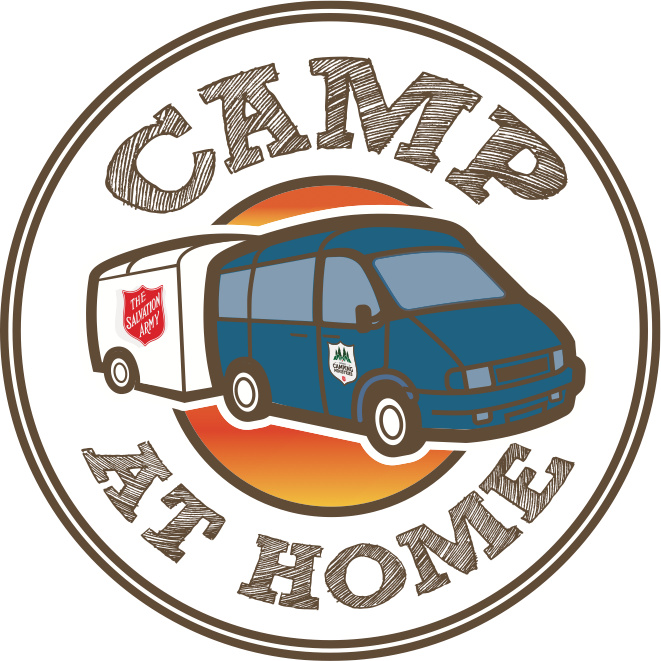 Ontario Camping Ministries is excited to present Camp at Home (CAH) for the summer of 2022. Please find enclosed the 2022 Camp at Home Ministry Unit Application Form and a Host Corps Information Sheet which gives a detailed description of the CAH ministry and clearly outlines the responsibilities of both the local Ministry Unit and Ontario Camping Ministries with regards to hosting CAH. There have been changes made to the expectations, so we ask that even if you have hosted CAH in previous years, you take a close read before applying. If your Ministry Unit is interested in being a CAH Host Corps, please complete the attached application and return it to katie.fuentes@salvationarmy.ca by Monday February 14th, 2022. Once all the applications have been reviewed, Host Corps will be informed if a CAH team is able to visit their corps by the end of February so that your planning can begin. Ontario Camping Ministries will be looking for young leaders to be a part of this ministry. Please pass along the information to any perspective CAH team member and refer them to ilovecamp.ca to apply for a position. CAH teams are not only a source of employment for young people but also great leadership development experiences. Any young person who serves on a summer team will gain great knowledge and skills to bring back and use in your local setting. If you have any questions or require clarification, please feel free to contact me. Blessings, Katie FuentesDivisional Youth Creative Coordinator &Ontario Camping Ministries Registrar
Ontario Salvation Army Youth Department
Phone: 905-722-5751ilovecamp.caontsayouth.caGiving Hope Today